ПРОЕКТ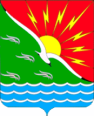 СОВЕТ ДЕПУТАТОВМУНИЦИПАЛЬНОГО ОБРАЗОВАНИЯЭНЕРГЕТИКСКИЙ ПОССОВЕТ НОВООРСКОГО РАЙОНА ОРЕНБУРГСКОЙ ОБЛАСТИЧЕТВЕРТЫЙ СОЗЫВР Е Ш Е Н И ЕВОПРОС № 4   22.04.2024                                     п. Энергетик                                              № ___Об отмене Решения Совета депутатов муниципального образования Энергетикский поссовет Новоорского района Оренбургской области от 19 февраля 2024 года № 159Руководствуясь Уставом муниципального образования Энергетикский поссовет Новоорского района Оренбургской области, Совет депутатов муниципального образования Энергетикский поссовет Новоорского района Оренбургской области,Р Е Ш И Л:Считать утратившими силу следующий нормативный  правовой акт: «Решение Совета депутатов муниципального образования Энергетикский поссовет Новоорского района Оренбургской области от 19 февраля 2024 года № 159 «О внесении изменений в решение Совета депутатов муниципального образования Энергетикский поссовет Новоорского района Оренбургской области от 16 января 2017 года «Об утверждении структуры администрации муниципального образования Энергетикский поссовет Новоорского района Оренбургской области».  Настоящее решение вступает в силу после его обнародования.Контроль за исполнением настоящего решения возложить на комиссию по бюджету, экономике, поселковому хозяйству и муниципальной собственности.  Председатель Совета депутатовмуниципального образования Энергетикский поссовет ________________ Д.Ю. ЧигаревГлава муниципального образования Энергетикский поссовет _______________ В.В. Метлин